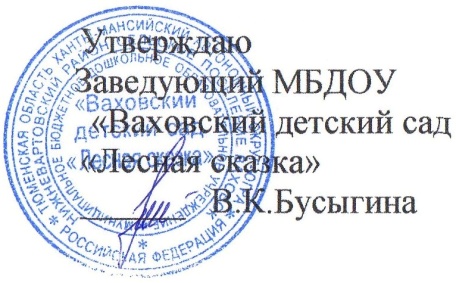                                                                                              приказ № 46 от 31.08.2018ПОЯСНИТЕЛЬНАЯ   ЗАПИСКАк учебному плану  организованной образовательной деятельности МБДОУ «Ваховский детский сад «Лесная сказка»на 2018-2019 учебный годУчебный план организованной образовательной деятельности муниципального бюджетного дошкольного образовательного учреждения  «Ваховский детский сад «Лесная сказка» разработан в соответствии с Федеральным законом от 29 декабря 2012 г. № 273-ФЗ «Об образовании в Российской Федерации», Приказом Министерства образования и науки Российской Федерации от 30 августа 2013г. № 1014 «Об утверждении Порядка и осуществления образовательной деятельности по основным общеобразовательным программам – образовательным программам дошкольного образования», Постановлением Главного государственного санитарного врача РФ от 15 мая 2013 г. № 26 «Об утверждении СанПиН 2.4.1.3049-13 «Санитарно-эпидемиологические требования к устройству, содержанию и организации режима работы дошкольных образовательных организаций», Приказом Министерства образования и науки РФ от 17.10.2013 №1155 «Об утверждении федерального государственного образовательного стандарта дошкольного образования», Письмом Министерства образования и науки Российской Федерации от 14.03.2000 г. № 65/23-16 «О гигиенических требованиях к максимальной нагрузке на детей дошкольного возраста в организованных формах обучения». Режим работы  МБДОУ 10,5 –часовой (7.30 – 18.00 ч.)Дошкольные группы детского сада -  5 групп,  70 детей.группа общеразвивающей направленности детей  от 2 до 3 лет  - 1 детей;группа общеразвивающей направленности детей  от 3 до 4 лет - 10 детей;группа общеразвивающей направленности детей  от 4 до 5 лет – 13 детей;группа общеразвивающей направленности детей  от 5 до 6 лет – 16 детей;группа  общеразвивающей направленности детей от 6 до 7 лет - 13 детей.Все дошкольные группы работают по  Основной общеобразовательной программе дошкольного образования,  разработанной на основе примерной программы «От рождения до школы» под ред. Н.Е. Вераксы, Т.С. Комаровой, М.А. Васильевой, которая направлена на создание благоприятных условий для полноценного проживания ребенком дошкольного детства и подготовку к жизни в современном обществе.В вариативной части  программы реализуется:  - программа «Социокультурные истоки» И.А.Кузьмин, А.В.Камкин, цель которой заложить формирование духовно – нравственной основы личности, а также присоединить ребенка и его родителя к базовым духовным, нравственным и социокультурным ценностям России.  Данный выбор программ обеспечивает целостность образовательной работы, и содействует эффективному решению проблемы преемственности при постепенном переходе из одной возрастной группы в другую. Содержание данных   программ способствует целостному развитию личности ребенка дошкольного возраста по основным направлениям:         - физическое развитие;          - познавательное развитие;- речевое развитие;- социально - коммуникативное развитие;         - художественно-эстетическое. 	  Образовательная деятельность осуществляется в соответствии с Основной общеобразовательной программой дошкольного образования, в процессе организации различных видов детской деятельности (игровой, коммуникативной, трудовой, познавательно-исследовательской, продуктивной, музыкально-художественной, чтения). Содержание  психолого-педагогической работы по освоению детьми  образовательных областей «Физическое развитие», «Познавательное развитие», «Речевое развитие», «Социально-коммуникативное развитие», «Художественно – эстетическое развитие» ориентировано на развитие физических, интеллектуальных  и  личностных  качеств  детей.	В группе от 2  до 3 лет  организованная образовательная деятельность проводится 10 раз в неделю, продолжительностью 10 мин. Один вид деятельности проводится в первую  половину дня, второй  вид деятельности - во вторую половину дня, после дневного сна. Организованная  образовательная деятельность с малышами проводятся по подгруппам (7-8 человек). В середине  проводится физкультминутка.	В группе от 3 до 4 лет проводится   организованная образовательная деятельность  11  раз в неделю, продолжительностью 15 мин.  Образовательная деятельность проводится в первой половине дня, с перерывом между периодами  организованной  образовательной деятельности 10 минут. В середине   организованной образовательной деятельности  статического характера проводится физкультминутка.            В группе  от 4 до 5 лет проводится  организованная  образовательная деятельность 11 раз в неделю, продолжительностью 15-20 мин.  Организованная образовательная деятельность проводится в первой половине дня с перерывом между периодами  организованной образовательной деятельности 10 мин. В середине организованной  образовательной деятельности  статического характера проводится физкультминутка. 	В группе от 5 до 6 лет  организованная  образовательная деятельность  проводится 15 раз в неделю, продолжительностью 20-25 мин, с перерывом между  периодами  организованной образовательной деятельности 10 мин. В середине  организованной образовательной деятельности статического характера  проводится физкультминутка. Четыре дня в неделю (понедельник, вторник,  среда, четверг) по одному виду   организованной  образовательной деятельности проводится во второй половине дня после дневного сна.                                                                 В    группе от 6 до 7 лет,   организованная образовательная деятельность проводится 15,5 раз в неделю продолжительностью 25-30 минут, с перерывом между периодами организованной образовательной деятельности  10 минут. В середине   организованной образовательной деятельности статического характера проводится физкультминутка. Организованная образовательная деятельность  проводится в первой половине дня.  Три дня в неделю (вторник, среда, четверг) по одному виду  организованной  образовательной  деятельности проводится во второй половине дня после сна.                                                                                                                                                 Один раз в неделю для детей 3-7 лет круглогодично,  (с учетом климатических особенностей), организуется  организованная образовательная деятельность по физическому развитию детей на открытом воздухе (при отсутствии у них медицинских противопоказаний и наличии соответствующей одежды).	Во всех дошкольных группах для профилактики утомления детей,  организованная образовательная деятельность, требующая  от детей умственного напряжения, сочетается с образовательной деятельностью, направленной на физическое и художественно - эстетическое развитие детей. В группах от 3 до 4 лет, от 4 до 5 лет   организованная  образовательная деятельность  аппликация и лепка, конструирование и ООД по программе «Социокультурные истоки», а также ознакомление с окружающим и художественная литература  чередуются в течение месяца. В  группах от 5 до 6  лет и 6 до 7 лет  чередуются  организованная образовательная деятельность лепка и аппликация.  В группах 6-го и 7-го  года жизни с детьми, зачисленными в логопункт учителем-логопедом проводятся 2 раза в неделю коррекционные занятия. Организованная образовательная деятельность образовательной области «Речевое развитие» осуществляется  в группах от 5 до 6 и от 6 до 7 лет  воспитателями совместно с учителем-логопедом.       Во вторую неделю января организуются недельные каникулы (согласно СанПиН 2.4.1.3049-13), во время которых  проводится  организованная образовательная деятельность только физкультурно-оздоровительного и   эстетического цикла.  Учебный  план организованной образовательной деятельности детей дошкольного возраста                МБДОУ «Ваховский детский сад  «Лесная сказка»  по общеобразовательной программе дошкольного образования «От рождения до школы» под ред. Н.Е. Вераксы, Т.С. Комаровой, М.А. Васильевой на 2018-2019 учебный годНаправления развития ребенка                 Виды занятийГруппа общеразвивающейнаправленности(от 2 до 3 лет)Группа общеразвивающейнаправленности(от 2 до 3 лет)Группа общеразвивающейнаправленности(от 2 до 3 лет)Группа общеразвивающейнаправленности(от 3 до 4 лет)Группа общеразвивающейнаправленности(от 3 до 4 лет)Группа общеразвивающейнаправленности(от 4 до 5 лет)Группа общеразвивающейнаправленности(от 4 до 5 лет)Группа общеразвивающейнаправленности(от 5 до 6 лет)Группа общеразвивающейнаправленности(от 5 до 6 лет)Группа общеразвивающейнаправленности(от 6 до 7 лет)Группа общеразвивающейнаправленности(от 6 до 7 лет)Направления развития ребенка                 Виды занятийнед.нед.год.нед.год.нед.год.нед.годнедгодИНВАРИАТИВНАЯ ЧАСТЬ  ИНВАРИАТИВНАЯ ЧАСТЬ  ИНВАРИАТИВНАЯ ЧАСТЬ  ИНВАРИАТИВНАЯ ЧАСТЬ  ИНВАРИАТИВНАЯ ЧАСТЬ  ИНВАРИАТИВНАЯ ЧАСТЬ  ИНВАРИАТИВНАЯ ЧАСТЬ  ИНВАРИАТИВНАЯ ЧАСТЬ  ИНВАРИАТИВНАЯ ЧАСТЬ  ИНВАРИАТИВНАЯ ЧАСТЬ  ИНВАРИАТИВНАЯ ЧАСТЬ  ИНВАРИАТИВНАЯ ЧАСТЬ  ИНВАРИАТИВНАЯ ЧАСТЬ  Физическое развитие31083108310831083108ФизкультураФизкультура31083108310831083108Познавательное  развитие0,5181,5541,5542723108 ПознаниеФормирование элементарных математических представленийФормирование элементарных математических представлений--136136136272 ПознаниеОзнакомление с окружающим миромОзнакомление с окружающим миром0,5180,5180,518136136 Речевое  развитие 2721,5541,55441445 180КоммуникацияПодготовка к обучению грамотеПодготовка к обучению грамоте--------136КоммуникацияРазвитие речиРазвитие речи1361361 361 36 1 36КоммуникацияКоррекционное (Формирование лексико-грамматических средств языка и развитие связной речи)Коррекционное (Формирование лексико-грамматических средств языка и развитие связной речи)------272272Чтение худ. литературыОзнакомление с художественной литературойОзнакомление с художественной литературой1360,5180,518 136136Социально-коммуникативное развитиеСоциализацияТрудБезопасностьСоциализацияТрудБезопасностьЕжедневноОсуществляется в ходе различных видов деятельности и через интеграцию с другими образовательными областями в зависимости от организации детейЕжедневноОсуществляется в ходе различных видов деятельности и через интеграцию с другими образовательными областями в зависимости от организации детейЕжедневноОсуществляется в ходе различных видов деятельности и через интеграцию с другими образовательными областями в зависимости от организации детейЕжедневноОсуществляется в ходе различных видов деятельности и через интеграцию с другими образовательными областями в зависимости от организации детейЕжедневноОсуществляется в ходе различных видов деятельности и через интеграцию с другими образовательными областями в зависимости от организации детейЕжедневноОсуществляется в ходе различных видов деятельности и через интеграцию с другими образовательными областями в зависимости от организации детейЕжедневноОсуществляется в ходе различных видов деятельности и через интеграцию с другими образовательными областями в зависимости от организации детейЕжедневноОсуществляется в ходе различных видов деятельности и через интеграцию с другими образовательными областями в зависимости от организации детейЕжедневноОсуществляется в ходе различных видов деятельности и через интеграцию с другими образовательными областями в зависимости от организации детейЕжедневноОсуществляется в ходе различных видов деятельности и через интеграцию с другими образовательными областями в зависимости от организации детейХудожественно-эстетическое развитие4,51624,51624,516262166216МузыкаМузыкальноеМузыкальное272272272272272Художественное творчествоРисованиеРисование136 136 136272272Художественное творчествоЛепкаЛепка 1360,5180,5180,5180,518Художественное творчествоАппликацияАппликация--0,518 0,5 18 0,518 0,5 18 Художественное творчествоКонструированиеКонструирование0,5180,5180,518136136ИТОГО:ИТОГО:10 10,5 10,51517ВАРИАТИВНАЯ ЧАСТЬВАРИАТИВНАЯ ЧАСТЬВАРИАТИВНАЯ ЧАСТЬВАРИАТИВНАЯ ЧАСТЬВАРИАТИВНАЯ ЧАСТЬВАРИАТИВНАЯ ЧАСТЬВАРИАТИВНАЯ ЧАСТЬВАРИАТИВНАЯ ЧАСТЬВАРИАТИВНАЯ ЧАСТЬВАРИАТИВНАЯ ЧАСТЬВАРИАТИВНАЯ ЧАСТЬВАРИАТИВНАЯ ЧАСТЬВАРИАТИВНАЯ ЧАСТЬ  «Социокультурные истоки»  «Социокультурные истоки»--0,25 9 0,25 90,25 90,25 9Количество условных учебных часовКоличество условных учебных часов1036010,7536010,75 36015,25 54017,25 612Общее время занятийОбщее время занятий10 мин./ 1ч.40 мин.60 ч.15 мин/   2 ч.30 мин.90 ч.20 мин/3 ч.20 м.120 ч.25 мин/6 ч.15 мин. 135 ч.30 мин./ 8 ч.30 мин 306 ч.